CUESTIONARIOINSTRUCCIONES DE CUMPLIMENTACIONPor favor, maque con una cruz la respuesta que más se ajuste a su opinión sobre nuestros servicios en relación con las medidas adoptadas por la empresa para aportar una mayor seguridad, garantía y confianza, minimizando los riesgos higiénicos – sanitarios frente al coronavirus SARS-CoV-2.Valorar de 1 a 10 en función de su grado de satisfacción, siendo 1 – Totalmente insatisfecho y 10 – Totalmente satisfecho.Por otro lado hay una serie de cuestiones que pueden ser valoradas en “Excelente – Bueno – Normal – Regular – Malo”.Si está insatisfecho respecto de algún aspecto, por favor indique el motivo en el apartado de observaciones/recomendaciones de mejora.DATOS DEL CLIENTE (opcional)SATISFACCIÓN GLOBALINDIQUE SU GRADO DE SATISFACCIÓN GENERAL CON LAS MEDIDAS ADOPTADAS POR LA EMPRESA PARA MINIMIZAR RIESGOS HIGIÉNICOS – SANITARIOS FRENTE A COVID-19:CUESTIONES A VALORAR Teniendo en cuenta su experiencia con nosotros y, en relación con las medidas higiénico-sanitarias puestas en marcha, ¿nos recomendaría a un familiar o amigo? (Marcar con una X la opción seleccionada):Considera correctas, claras y adecuadas, las diferentes informaciones recibidas por el personal de la empresa de turismo activo y ecoturismo en relación con los protocolos establecidos para minimizar el riesgo de contagio (Marcar con una X la opción seleccionada):Considera legibles y entendibles las diferentes cartelerías de la empresa (Marcar con una X la opción seleccionada):Considera que el personal de la empresa garantiza las medidas necesarias para minimizar la probabilidad de contagio por COVID-19 (Marcar con una X la opción seleccionada):Considera que el personal de la empresa le transmite confianza a la hora de prestar sus servicios en relación a las medidas higiénico - sanitarias (Marcar con una X la opción seleccionada):Cómo califica nuestra empresa de turismo activo y ecoturismo en relación con las siguientes características higiénico – sanitarias (Marcar con una X la opción seleccionada):NOMBRE Y APELLIDOS (OPCIONAL)FECHAFECHAACTIVIDAD /SERVICIO DEMANDADOHOMBREHOMBREMUJERMUJEREDADEDADEDADEDADEDADEDADEDADMenos de 25 añosMenos de 25 añosEntre 25-45 añosEntre 45-65Entre 45-65Mas de 65 añosMas de 65 años123456789101234567891012345678910123456789101234567891012345678910ExcelenteBuenoNormalRegularMaloAntes y Durante el desarrollo de la actividadLimpieza General y Desinfección de instalaciones de la empresa Limpieza General y Desinfección de transportes Limpieza General y Desinfección de materiales Limpieza General y Desinfección de equipos Limpieza General y Desinfección de vestuarios, aseos y otras instalaciones comunes de la empresa Información sobre uso de material y equipamiento para reducción el riesgo de contagioInformación y carteleríaMedidas de distanciamiento entre personasMedidas de distanciamiento con otros gruposOtros: (Indicar )Tras la realización de la actividadMedidas de contacto posterior de forma telemáticaOtros: (Indicar )Otras consideracionesInformación de riesgos y medias en la pre-reserva, recepción, uso de instalacionesProtocolo de medidas de prevención e higiénico – sanitaria a adoptar caso de clientes accidentados Otros: (Indicar )OBSERVACIONES - RECOMENDACIONES DE MEJORA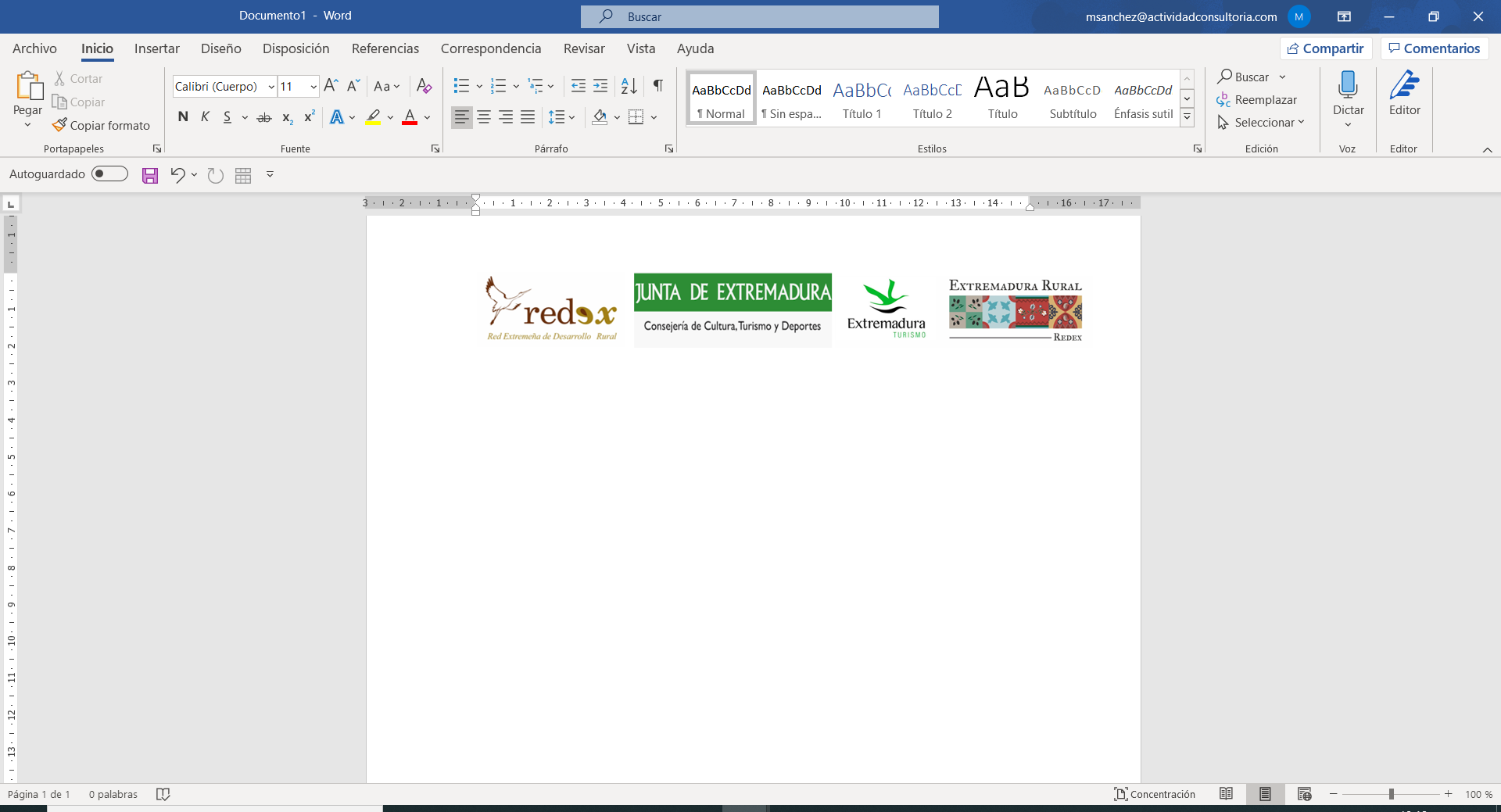 